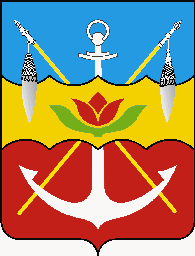 Комитет по управлению имуществом города ВолгодонскаРАСПОРЯЖЕНИЕ__25.10.2021_______                                                                                                    ___75____                                                                                                                                                              г. ВолгодонскО   проведении  торгов  по продаже права на заключение договора на установку и эксплуатацию рекламной конструкции На основании Федерального закона от 13.03.2006 № 38-ФЗ «О рекламе», Положения о Комитете по управлению имуществом города Волгодонска, утвержденного решением Волгодонской городской Думы от 05.03.2008 № 29, Порядка проведения аукционов на право заключения договоров на установку и эксплуатацию рекламных конструкций на территории муниципального образования «Город Волгодонск», утвержденного решением Волгодонской городской Думы от 07.12.2017 № 109 «Об утверждении Порядка проведения аукционов на право заключения договоров на установку и эксплуатацию рекламных конструкций на территории муниципального образования «Город Волгодонск» 1. Провести 25.11.2021 года торги по продаже права  на заключение договора на установку и эксплуатацию рекламной конструкции.2. Утвердить перечень мест, в отношении которых право на заключение договора выставляется на торги (приложение).3. Отделу реестра и имущественных отношений (В.В. Махова) подготовить извещение о проведении торгов, документацию об аукционе по продаже права на заключение договора на установку и эксплуатацию рекламной конструкции и разместить в информационно-телекоммуникационной сети «Интернет»: на сайте для размещения информации о проведении торгов, определенном Правительством Российской Федерации http://www.torgi.gov.ru, на официальном сайте Администрации города Волгодонска по ссылке: http://kui.volgodonskgorod.ru/?page=torgi/1318917687/1319189916.4.  Контроль за исполнением распоряжения оставляю за собой.И.о. председателя Комитета  по управлению имуществомгорода Волгодонска						              Т.С. СухоруковаРоссошик Екатерина Сергеевна Перечень мест, в отношении которых право на заключение договора выставляется на торгиИ.о. председателя Комитета  по управлению имуществомгорода Волгодонска						                   Т.С. СухоруковаПриложение к распоряжениюКУИ города Волгодонска от 25.10.2021 № 75________№ лотаНомер в Схеме размещения рекламных конструкций на территории муниципального образования «Город Волгодонск» Адрес размещения Тип рекламной конструкцииВид рекламной конструкцииКоличество информационных полей Площадь одного информационного поля, кв.м  Общая площадь информационных полей, кв.м  Примечание1№ 102пр.Курчатова (в районе здания №32, разделительная полоса)отдельностоящая,  щитовая, большой форматстационарный щит 3,0 х 6,0м218,036,0Имеется основание для установки рекламной конструкции в виде металлических стержней2№ 109проспект Курчатова, в районе здания №17отдельностоящая,  щитовая, большой форматстационарный щит 3,0 х 6,0м218,036,0Имеется основание для установки рекламной конструкции в виде металлических стержней3№111Мкр. В-4. Пр.Курчатова, напротив дома №14отдельностоящая,  щитовая, большой форматстационарный щит 3,0 х 6,0м218,036,0Имеется основание для установки рекламной конструкции в виде металлических стержней4№112пр.Курчатова, в районе жилого дома №8, отдельностоящая,  щитовая, большой форматстационарный щит 3,0 х 6,0м218,036,0Имеется основание для установки рекламной конструкции в виде металлических стержней5№132пр.Курчатова, в районе жилого дома №31, разделительная полосаотдельностоящая,  щитовая, большой форматстационарный щит 3,0 х 6,0м218,036,0Имеется основание для установки рекламной конструкции в виде металлических стержней6№51ул.Железнодорожная, напротив дома №24 (позиция №1) отдельностоящая,  щитовая, большой форматстационарный щит 3,0 х 6,0м218,036,07№83пересечение пр. Строителей с ул. Энтузиастов, в районе здания  №12ОтдельностоящаяСтационарная афишная тумба 3х1,5м 34,514,08№29ул.30 лет Победы, пересечение с ул.Ленина, в районе жилого дома №107Отдельностоящая, с внутренней подсветкойСтационарная афишная тумба 3х1,5м 34,514,09№81пр. Строителей, в районе жилого дома №2, ОтдельностоящаяСтационарная афишная тумба 3х1,5м 34,514,010№7ул.Химиковотдельностоящая,  щитовая, большой форматстационарный щит 3,0 х 6,0м118,018,011№8ул.Химиковотдельностоящая,  щитовая, большой форматстационарный щит 3,0 х 6,0м118,018,012№118проспект Строителей, №12/15Рекламная конструкция, размещаемая на зданиях, сооружениях, панно на фасаде зданияПанно 2,0х3,0м16,06,013№119проспект Строителей, №12/15Рекламная конструкция, размещаемая на зданиях, сооружениях, панно на фасаде зданияПанно 2,0х3,0м16,06,014№120проспект Строителей, №12/15Рекламная конструкция, размещаемая на зданиях, сооружениях, панно на фасаде зданияПанно 2,0х3,0м16,06,015№121проспект Строителей, №12/15Рекламная конструкция, размещаемая на зданиях, сооружениях, панно на фасаде зданияПанно 2,0х3,0м16,06,016№122проспект Строителей, №12/15Рекламная конструкция, размещаемая на зданиях, сооружениях, панно на фасаде зданияПанно 2,0х3,0м16,06,017№ 123проспект Строителей, №12/15Рекламная конструкция, размещаемая на зданиях, сооружениях, панно на фасаде зданияПанно 2,0х3,0м16,06,018№ 78пр. Строителей, въезд в Новый город левая сторонаотдельностоящая,  щитовая, большой форматстационарный щит 3,0 х 6,0м218,036,019№ 43,ул. Степная, в районе жилого дома, №151отдельностоящая,  щитовая, малый форматстационарный щит 1,0 х 1,5 м21,53,020№ 47ул. Ростовское шоссе, 35/2 61:48:0080104:25отдельностоящая,  щитовая, большой форматстационарный щит 3,0 х 6,0м118,018,0